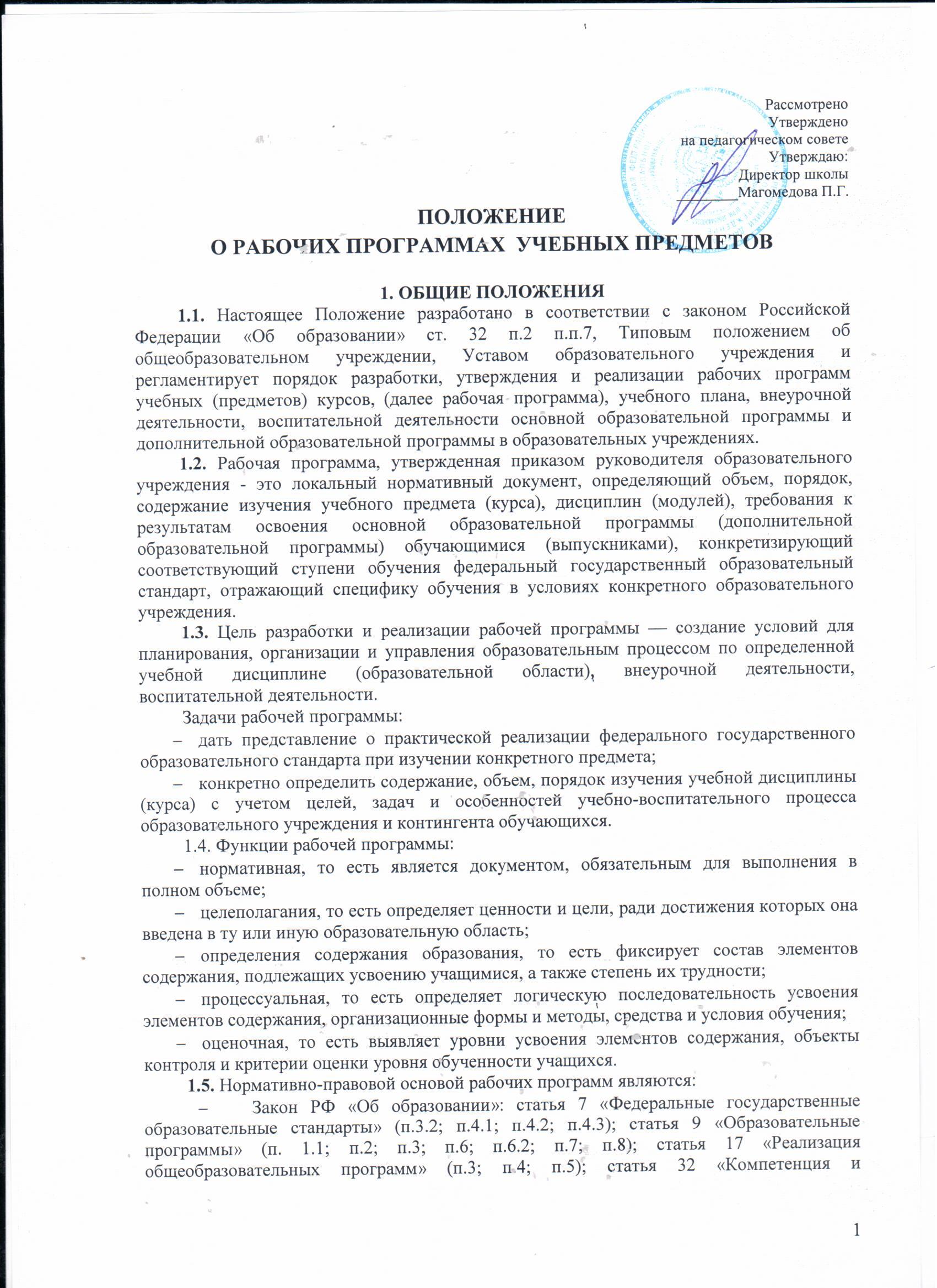 ответственность образовательного учреждения» (п. 2.5; п. 2.6; п.2.7; п. 2.16; п. 2.23;п. 2.24);Федеральный государственный образовательный стандарт начального общего образования (утверждён приказом Министерства образования и науки Российской Федерации от 6 октября 2009г. №373);Федеральный государственный образовательный стандарт основного общего образования (утверждён приказом Министерства образования и науки Российской Федерации от 17 декабря 2010г. № 1897);Федеральный государственный образовательный стандарт среднего (полного) общего образования (утверждён приказом Министерства образования и науки Российской Федерации от 17 мая 2012г. № 413);Региональный стандарт требований к программному обеспечению образовательного процесса в общеобразовательных учреждениях Иркутской области (утверждён приказом  ГлавУО и ПО от 16.06.2000г № 665);Положение об авторских педагогических разработках (утверждено приказом ГлавУО и ПО от 25.06.2004г. №1163).Письмо Службы по контролю и надзору в сфере образования Иркутской области №  75-37-0541/11  от 15.04.2011 «О рабочих программах».1.6. Основные понятия:Учебная деятельность – вид практической образовательной педагогической деятельности, целью которой является человек, владеющий необходимой частью культуры и опыта старшего поколения, представленных учебными программами в форме совокупности знаний и умений ими пользоваться. Учебная деятельность может быть осуществлена только путем соответствующего выполнения деятельности учителя и деятельности ученика.Внеурочная деятельность (в рамках реализации ФГОС) – образовательная деятельность, осуществляемая в формах, отличных от классно-урочной, и направленная на достижение планируемых результатов освоения основной образовательной программы ОУ.2. ПОРЯДОК РАЗРАБОТКИ РАБОЧИХ ПРОГРАММ 2.1. Рабочая программа составляется учителем-предметником, педагогом дополнительного образования (до 1 сентября) по определенному учебному предмету или курсу на учебный год или ступень обучения на основе имеющихся примерных (типовых) учебных программ или авторских учебных программ с учетом образовательных потребностей и запросов учащихся в соответствии с нормативным документом образовательного учреждения, регламентирующим разработку, утверждение и реализацию рабочих программ.Рабочая программа может отличаться от вышеназванных программ не более чем на 10-20%.2.2. Проектирование содержания образования на уровне отдельного учебного предмета, осуществляется индивидуально каждым педагогом в соответствии с уровнем его профессионального мастерства и авторским видением дисциплины.2.3. Основными принципами разработки рабочих программ являются: непрерывное общее развитие каждого ребенка в условиях обучения, идущего впереди развития; целостности образа мира;преемственность содержания обучения учащихся по годам и ступеням обучения в школе; оптимальное распределение учебного материала по годам обучения, обеспечивающее достижение требований федеральных государственных образовательных стандартов на каждой ступени образования; практической направленности;учета индивидуальных возможностей и способностей школьников; прочности и наглядности;охрана и укрепления психического и физического здоровья ребенка, ориентация на формирование здорового образа жизни.2.4. Рабочие программы учебных предметов федерального и регионального компонентов учебного плана ОУ, разрабатываются на основе примерных программ (изданных не ранее 2008 года для программ основного общего и среднего (полного) общего образования, не ранее 2011 года для программ начального общего образования), рекомендованных (допущенных) Министерством образования и науки РФ, соответствующих выбранной системе или завершенной предметной линии учебников на основании федерального перечня учебников, рекомендованных (допущенных) к использованию в образовательном процессе (Закон РФ «Об образовании», ст.32, п.23). Выбор системы или завершенной предметной линии учебников осуществляется по решению педагогического совета образовательного учреждения, составляется список.Директор распорядительным актом (приказом) этот список утверждает. Со списком должны быть ознакомлены родители. Выбор учебника из списка, утвержденного приказом руководителя, является компетенцией учителя. Завершенные предметные линии, выбранные ОУ, должны обеспечивать «разнообразие индивидуальных образовательных траекторий и индивидуального развития каждого обучающегося (включая одаренных детей и детей с ограниченными возможностями), обеспечивающих рост творческого потенциала, познавательных мотивов, обогащение форм учебного сотрудничества и расширения зоны ближайшего развития».2.5. Рабочие программы учебных курсов, дисциплин  компонента образовательного учреждения учебного плана, внеурочной и воспитательной деятельности ОУ, дополнительного образования разрабатываются на основе:- примерных программ (изданных не ранее 2004 года для программ основного общего и среднего (полного) общего образования, не ранее 2011 года для программ начального общего образования), имеющими гриф «Рекомендовано (Допущено)» Министерством образования и науки РФ;- примерных программ, подготовленных в рамках проектов «Разработка, апробация и внедрение Федеральных государственных стандартов общего образования второго поколения» и «Стандарты второго поколения», реализуемых Российской академией образования по заказу Министерства образования и науки Российской Федерации и Федерального агентства по образованию (руководители проекта: президент РАО Н.Д. Никандров, академик-секретарь Отделения общего образования РАО М.В. Рыжаков, академик РАО А.Г. Асмолов, член-корр. РАО А.М Кондаков);- программ, выпущенными издательствами, перечисленными в перечне организаций, осуществляющих издание учебных пособий, которые допускаются к использованию в образовательном процессе имеющих государственную аккредитацию и реализующих образовательные программы общего образования образовательных учреждениях (в соответствии с приказами Министерства образования и науки РФ от 14.12.09 № 729; от 13.01.2011г. № 2; от 16.01.2012г. № 16);- авторских программ: адаптационного типа (программа связана с приспособлением к конкретным условиям), комбинаторного типа (программа имеет новую конструкцию), радикального типа (программа содержит принципиальную новизну) разработанными педагогами образовательных учреждений Иркутской области в соответствии с требованиями положения «Об авторских педагогических разработках», утверждённое приказом Глав УО и ПО Иркутской области от 25.06.2004г № 1163.3. СТРУКТУРА РАБОЧЕЙ ПРОГРАММЫ 3.1. Структура программы является формой представления учебного предмета как целостной системы, отражающей внутреннюю логику организации учебно-методического материала, и включает в себя, в соответствии с требованиями ФГОС, следующие элементы:Титульный лист; Пояснительная записка;Учебно-тематический план;Ожидаемые (планируемые) результаты изучения (курса) по программе;Формы контроля уровня достижений обучающихся  и критерии оценки;Материально-техническое обеспечение образовательного процесса;Календарно-тематическое планирование (приложение № 3);Приложения. 3.1.1. Титульный лист должен содержать следующие сведения (Приложение 1.):Полное наименование вышестоящего органа управления образованием.Полное наименование образовательного учреждения, в котором разработана программа.Грифы «Рассмотрено», «Согласовано», (дата, номер протокола, Ф.И.О. ответственного работника).Гриф «Утверждаю» (дата, должность, Ф.И.О., директора ОУ). Название программы или учебного предмета (дисциплины) в соответствии с учебным планом .Указание области знаний.Указание класса, Данные о составителе (Ф.И.О., должность, квалификационная категория, место работы).Название населенного пункта, в котором разработана программа.Год написания программы.3.1.2. В пояснительной записке (см. Пояснительную записку базовой программы) конкретизируются:Нормативно-правовая основа разработки программы: на основе, какой конкретной программы (примерной, авторской) разработана программа. Все выходные данные этой программы. Возраст или класс обучающихся на который рассчитана программа. Тип и вид образовательного учреждения, на который рассчитана программа. Указание соответствия ФГОС, ООП ОУ.Рекомендуется следующая форма:Данная рабочая программа учебного предмета «_____» ( факультативного курса,) «_______» для учащихся ___ класса общеобразовательного учреждения разработана на основе примерной (авторской) программы «__»  (авторы, издательство, год издания), рекомендованной (допущенной) Министерством образования и науки РФ, в соответствии с Федеральными Государственными стандартами образования и основной образовательной программой ОУ.Распределение  часов  в течении года ( в виде таблицы).Использование УМК ( в виде таблицы). Общая характеристика учебного предметаЦели, задачи программы. При постановке целей учебного предмета должны быть учтены требования ФГОС, а также заказ на образовательные услуги обучающихся и их родителей. Главными целями учебного предмета являются те, которые характеризуют ведущие компоненты содержания обучения: знания, способы деятельности, опыт ценностных отношений и творческий опыт. Задачи предмета группируются как мировоззренческие, методологические, теоретические, развивающие, воспитывающие, и практические. При формулировании целей и задач учитываются требования к уровню образованности и компетентности учащихся, предъявляемые после завершения изучения предмета (курса). Важно, чтобы цели и задачи понимались однозначно и были диагностируемыми.  Краткое пояснение логики структуры программы, связи данного предмета с остальными предметами учебного плана;Особенности организации учебного процесса по курсу. Соответствие рабочей программы возрастным особенностям детей. Методы, формы обучения. Описание ценностных ориентиров содержания учебного предмета (п.4 Концепции духовно-нравственного развития и воспитания личности гражданина России и ООП ОУ)Описание места и роли учебного предмета в учебном плане  ОУ, в обучении обучающихся. Сроки реализации программы и количество часов, на которое рассчитана программа, режим занятий.Перечень учебного оборудования и наглядных пособий.В пояснительной записке может быть изменения по структуре на 20 % на усмотрения учителем-предметником.3.1.3. Учебно-тематический план представляется в виде таблицы (Приложение 2.)Перечень тем или разделов, последовательность их изучения;Количество часов на изучение каждой темы; Формы контроля, включая занятие, которое позволит провести рейтинг обучающихся по итогам программы;Виды деятельности и формы.3.1.4. Ожидаемые (планируемые) результаты изучения предмета (курса), в соответствии требованиями к результатам освоения обучающимися  ОУ:личностные, включающие готовность и способность обучщихся к саморазвитию и личностному самоопределению, сформированность их мотивации к обучению и целенаправленной познавательной деятельности, системы значимых социальных и межличностных отношений, ценностно-смысловых установок, отражающих личностные и гражданские позиции в деятельности, социальные компетенции, правосознание, способность ставить цели и строить жизненные планы, способность к осознанию российской идентичности в поликультурном социуме;метапредметные, включающие освоенные обучающимися межпредметные понятия и универсальные учебные действия (регулятивные, познавательные, коммуникативные), способность их использования в учебной, познавательной и социальной практике, самостоятельность планирования и осуществления учебной деятельности и организации учебного сотрудничества с педагогами и сверстниками, построение индивидуальной образовательной траектории;предметные, включающие освоенные обучающимися в ходе изучения учебного предмета умения специфические для данной предметной области, виды деятельности по получению нового знания в рамках учебного предмета, его преобразованию и применению в учебных, учебно-проектных и социально-проектных ситуациях, формирование научного типа мышления, научных представлений о ключевых теориях, типах и видах отношений, владение научной терминологией, ключевыми понятиями, методами и приемами.Планируемые результаты представляются в соответствии с целями и задачами программы. Основные требования к уровню подготовки  обучающихся ( выпускников).3.1.7. Формы контроля уровня достижений обучающихся  и критерии оценки «Система оценки достижения планируемых результатов освоения ООП»Формы входного (стартового), промежуточного и итогового контроля по программе (контрольная работа, зачет, экзамен, защита проектов и т.д.)3.1.8. Материально-техническое обеспечение образовательного процесса;Описание материально-технического обеспечения образовательного процесса: учебно-методический комплекс;печатные пособия;экранно-звуковые пособия (могут быть в цифровом виде);технические средства обучения (средства ИКТ);цифровые образовательные ресурсы;учебно-практическое и учебно-лабораторное оборудование; натуральные объекты;демонстрационные пособия;музыкальные инструменты;натуральный фонд.3.1.9. Календарно-тематическое планирование представляется в виде таблицы (Приложение 3);Содержание календарно-тематического планирования включает:- календарные сроки (дата планирования), дата фактического проведения уроков;- тему урока; - количество часов, отведенных на освоение программного материала;- планируемые результаты («Освоение предметных знаний (базовые понятия)» и «Универсальные учебные действия»)- Виды/формы контроля.3.1.10. Приложениетемы рефератов;темы проектов;темы курсовых и творческих работ;примеры работ;дидактические материалы (тесты, контрольные работы),разработки занятий, уроков; диагностические материалы, анкеты, опросные листы, диагностикиметодические рекомендации по проведению практикумов, по участию в дискуссии, диспуте.3.2. Технические требования к оформлению рабочей программы:- шрифт Times New Roman;- размер – 12 пг.- стандартная страница формата А4, имеющая параметры:- левое поле – 3см;- правое поле – ;- верхнее поле – ;- нижнее поле –2 см;- междустрочный интервал – одинарный;4. ПОРЯДОК РАССМОТРЕНИЯ РАБОЧЕЙ ПРОГРАММЫ 4.1. 1 ЭТАП - рабочие программы рассматриваются на заседании методического совета по предмету соответствия структуры и содержания программ, установленным требованиям настоящего положения, до определённого образовательным учреждением срока (до 1 сентября). Результаты рассмотрения рабочей программы фиксируются в экспертном листе Приложение 5и протоколе методического совета. При несоответствии рабочей программы установленным требованиям, программа возвращается учителю на доработку с указанием замечаний и предложений по внесению в неё изменений. Переработанная рабочая программа повторно представляется учителем на рассмотрение методического совета. При соответствии рабочей программы установленным требованиям на её титульном листе указываются: гриф «Рассмотрено», реквизиты протокола заседания методического совета, на котором данная программа рассматривалась.4.2. 2 ЭТАП - программы рассматриваются на заседании методического совета, имеющего право рекомендовать программы к использованию. На титульном листе программы ставится гриф «Согласовано», реквизиты протокола МС, ФИО зам. директора по УВР, подпись.4.3. 3 ЭТАП – список рабочих программ по представлению методического совета утверждается распорядительным актом (приказом) директором не позднее определённого образовательным учреждением срока. На титульном листе программы ставится гриф «Утверждаю», реквизиты приказа, ФИО директора ОУ, подпись, печать ОУ.4.4. Утверждённый экземпляр программы хранится у учителя, а у заместителя директора по УВР  – его электронная версия как составляющая основной образовательной программы школы.4.5. Все изменения, дополнения, вносимые педагогом в рабочую программу в течение учебного года, должны быть согласованы с заместителем директора, курирующим данного педагога. В ходе реализации программы по причине актированных (день, в который по каким-то причинам (например, погодным) запрещено проводить занятия, что регистрируется составлением соответствующего распорядительного акта руководителем ОУ) и праздничных дней, больничных листов и т.п. учитель должен корректировать программу. Для этого в качестве приложения к программе должен быть в наличии «Лист корректировки программы». Приложение 45. КОМПЕТЕНЦИЯ И ОТВЕТСТВЕННОСТЬ ПЕДАГОГА-СОСТАВИТЕЛЯ РАБОЧЕЙ ПРОГРАММЫ5.1. Составитель рабочей учебной программы имеет право самостоятельно:- устанавливать последовательность изучения учебного материала;- распределять время, отведенное на изучение курса, между разделами и темами по их значимости;- включать материал регионального компонента в объеме выделенных на данный предмет учебных часов;- выбирать, исходя из стоящих перед учебным предметом задач, технологии обучения и контроля качества подготовленности обучающихся по предмету.5.2. Педагог несет ответственность за:- не соответствие рабочей программы образовательным стандартам и примерной программе по предмету, основной образовательной программе школы;- реализацию обучающимися не в полном объеме практической части рабочих программ в соответствии с учебным планом общеобразовательного учреждения на текущий учебный год и графиком учебного процесса (расписанием занятий).6. ВНУТРИШКОЛЬНЫЙ КОНТРОЛЬ6.1. Рабочая программа является обязательным документом для административного контроля освоения содержания учебного предмета , обучающимися и достижения ими планируемых результатов на базовом  уровне.6.2. Администрация ОУ осуществляет контроль уровня учебных достижений обучающихся по рабочим учебным программам, анализируя статистические данные о результатах реализации программ учителем в аналитических справках по реализации программ.6.3. Администрация ОУ осуществляет систематический контроль выполнения учебных программ, их практической части, регионального компонента, соответствия записей в классном журнале о пройденном на уроке материале учебной программы. Итоги прохождения учебных программ подводятся на педагогических советах, заседаниях методических объединений и отражаются в протоколах.6.4. Администрация ОУ осуществляет систематическую проверку (два раза в год) календарно-тематического планирования рабочей программы с регистрацией анализов результатов проверки в справках и приказах.Приложение 1ОТДЕЛ ОБРАЗОВАНИЯ АДМИНИСТРАЦИИ МО «БРАТСКИЙ РАЙОН»МУНИЦИПАЛЬНОЕ КАЗЕННОЕ ОБЩЕОБРАЗОВАТЕЛЬНОЕ УЧРЕЖДЕНИЕ« КАРДОЙСКАЯ ОСНОВНАЯ ОБЩЕОБРАЗОВАТЕЛЬНАЯ ШКОЛА»Рабочая программаучебного предмета «_____________»для учащихся _______ классана ______________  учебный годОбразовательная область: «____________»Разработала: ФИОучитель__________ ,________квалификационной категории.                                Братский район д.Кардой.Приложение 2.УЧЕБНО-ТЕМАТИЧЕСКИЙ ПЛАНПриложение 3.КАЛЕНДАРНО-ТЕМАТИЧЕСКОЕ ПЛАНИРОВАНИЕПриложение 4Лист корректировки программыПриложение5ЭКСПЕРТНЫЙ ЛИСТ на рабочую программуна __________________________ учебный годПедагог-составитель:________________________________________________________________________Образовательное учреждение: МКОУ «_Кардойская ООШ»Тип рабочей программы (программа учебного предмета;, факультативного курса, внеурочной деятельности, дополнительного образования; воспитательная; (нужное подчеркнуть) другое ____________________________________________________________________________________________Предмет преподавания:__________________________________________________________________________________________________________________________________________________________________Образовательная область: ____________________________________________________________________Количество часов в год: 17, 34, 68, 102, 134, 204 и др. ________в неделю: 0,5 1, 2, 3, 4, 5 и др. ________(нужное подчеркнуть)Ступень обучения: начальная, средняя, старшая;  классы: 1, 2, 3 ,4, 5 ,6, 7, 8, 9, 10, 11_______________(нужное подчеркнуть)Структура и содержание рабочей программы:Пункты, которые не соответствуют требованиям положения «О рабочих программах учебных предметов, отмечаются в первом столбце галочкой или подчеркиваются: ВЫВОДЫ:Рабочая программа не может быть рекомендована МС, следует доработать, учитывая указанные недостатки.Рабочая программа может быть рекомендована МС, но следует доработать, учитывая указанные недостатки.Рабочая программа рекомендуется к утверждению.(нужное подчеркнуть)Дополнительные  рекомендации:______________________________________________________________________________________________________________________________________________________________________________________________________________________________________________________________________________________________________________________________________________________________________________________________________________________________________________________________________________________________________________________________________________________________________________________________________________________________________________________________________________________________________________________________________________________________«____________»_____________________ 20_______г. Эксперт: __________________________ /_________________/, должность __________________________Период обучение Количество часов Итого за годИспользование УМКСистема «Школа России»ПрограммаУчебникДидактические средства для обучающихсяМетодическая литератураМатериалы для проведения проверочных работИнтернет-ресурсыРАССМОТРЕНОЗаседание МС МКОУ«Кардойской ООШ»Протокол № _____ от «____» августа . Руководитель МС Зуева М.В._____________СОГЛАСОВАНОЗаседание МСМКОУ «Кардойской ООШ»Протокол № _____ от «____» августа . Зам. директора по УВР Зуева М.В._________УТВЕРЖДАЮПриказ № ___________от «__»_____________2012г.Директор МКОУ «Кардойской ООШ»МО «Братский район»Зуева Т.Н.____________№Разделы, темыКол-во часовКол-во часовКол-во часовФорма контроляВиды деятельности учащихсяВиды деятельности учащихсяВиды деятельности учащихсяВиды деятельности учащихсяВиды деятельности учащихся№Разделы, темыКол-во часовКол-во часовКол-во часовФорма контроляСовместно-распределенная учебная деятельность(С-РУД)Совместно-распределенная проектная деятельность (С-РПД)Учебная исследовательская деятельность (УИД)Деятельность управления системными объектами (ДУСО)Творческая деятельность(ТД)№Разделы, темыВсего за годТеорияПрактикаФорма контроляСовместно-распределенная учебная деятельность(С-РУД)Совместно-распределенная проектная деятельность (С-РПД)Учебная исследовательская деятельность (УИД)Деятельность управления системными объектами (ДУСО)Творческая деятельность(ТД)№Разделы, темыВсего за годТеорияПрактикаФорма контроляФормы организации учебной деятельностиФормы организации учебной деятельностиФормы организации учебной деятельностиФормы организации учебной деятельностиФормы организации учебной деятельности11Контрольный диктант, Списывание-3БеседаПодготовить сообщение (реферат)Подбор материала--Создание презентацийРаздел учебникаДатаТемаКол-во часовПланируемые результатыПланируемые результатыВиды контроляРаздел учебника№ уроковДатаКорректировкаТемаКол-во часовУУДДеятельность   обучающихся Виды контроля1Стартовая диагностикаДата ПричинаКорректировка Тема урокаПодпись учителяПодпись зам. директора по УВРБ\лПраздникиПогодные Оформление титульного листа:- не правильно назван учредительный орган;- название образовательного учреждения прописано не полностью;-  не правильно оформлены грифы: «Рассмотрено», «Согласовано», «Утверждаю»;- не указан тип рабочей программы;- не указан предмет преподавания, образовательная область- не указан составитель рабочей программы, должность  Структура рабочей программы:- нарушена последовательность в разделах рабочей программы:Титульный лист; Пояснительная записка;Учебно-тематический план;Ожидаемые (планируемые) результаты изучения (курса) по программе;Формы контроля уровня достижений обучающихся  и критерии оценки;Материально-техническое обеспечение образовательного процесса;Календарно-тематическое планирование (приложение № 2);Приложения. - отсутствует название разделов;- разделы рабочей программы начинаются не с новой страницы.- отсутствует раздел (указать какой):  Пояснительная записка:- не указана нормативно-правовая основа разработки программы;- не указана базовая программа; - не прописаны для базовой программы год, издание, гриф;- базовая программа разработана или опубликована организацией не имеющего грифа «Рекомендовано (Допущено)» Министерством образования и науки РФ (в соответствии с приказами Министерства образования и науки РФ от 14.12.09 № 729; от 13.01.2011г. № 2; от 16.01.2012г. № 16);- не указан тип и вид ОУ;- не указано соответствие ФГОС, определенной ступени обучения;- не указано соответствие рабочей программы учебному плану  ОУ;- не указаны отличительные особенности рабочей программы по сравнению с примерной (авторской) программой - не указана цель рабочей программы или не правильно сформулирована;- не указаны задачи рабочей программы или не правильно сформулированы;- нет пояснения логики структуры программы, связи данного предмета с остальными предметами учебного плана; - нет пункта «Общая характеристика учебного предмета»;- нет пункта «Описание ценностных ориентиров содержания учебного предмета»;- не указано соответствие рабочей программы возрастным особенностям детей;- не указаны формы, методы, технологии работы;- не указаны средства освоения содержательного компонента рабочей программы;- нет пункта «Описание места и роли учебного предмета в учебном плане  ОУ»;- не указано количество часов, недель в год и т.д. на которые рассчитана программа.Учебно-тематический план:- раздел назван не правильно;- не указаны количество часов отводимых на изучение тем или разделов;- не указано общее количество часов, отводимое на изучение программы; - не указаны виды занятий, включая занятие, которое позволит провести рейтинг обучающихся по итогам программы;- не указаны виды и формы деятельности обучающихся.Ожидаемые (планируемые) результаты изучения предмета (курса), дисциплины (модуля)- отсутствует описание планируемых личностных результатов;- отсутствует описание планируемых метапредметных результатов (УУД);- отсутствует описание планируемых предметных результатов; - планируемые результаты не соответствуют целям и задачам программы.Формы контроля уровня достижений обучающихся  и критерии оценки - отсутствует описание форм входного (стартового) контроля по программе;- отсутствует описание форм промежуточного контроля по программе;- отсутствует описание форм итогового контроля по программе;- не прописаны средства и методы контроля;- отсутствует описание критериев и нормы оценок учебных достижений обучающихся применительно к используемым формам оценивания.Материально-техническое обеспечение образовательного процесса- не указан используемый УМК; - отсутствует описание материально-технического обеспечения.Календарно-тематическое планирование -отсутствуют календарные сроки (дата планирования), дата фактического проведения уроков;- отсутствуют темы урока; - не указано количество часов, отведенных на освоение программного материала;- не прописаны планируемые результаты; -  не указаны виды и формы контроля.Приложение - раздел назван не правильно;- раздел оформлен не правильно.Технические требования к оформлению рабочей программы:- используется шрифт не Times New Roman;- размер шрифта не 12, 14 пт; - форматирование текста  произведено не по ширине;- не используется регулировка интервала текста;- отсутствуют абзацы;- форматирование таблиц не соответствует требованиям;- выявлено небрежное отношение к предъявлению  рабочей программы на экспертизу.